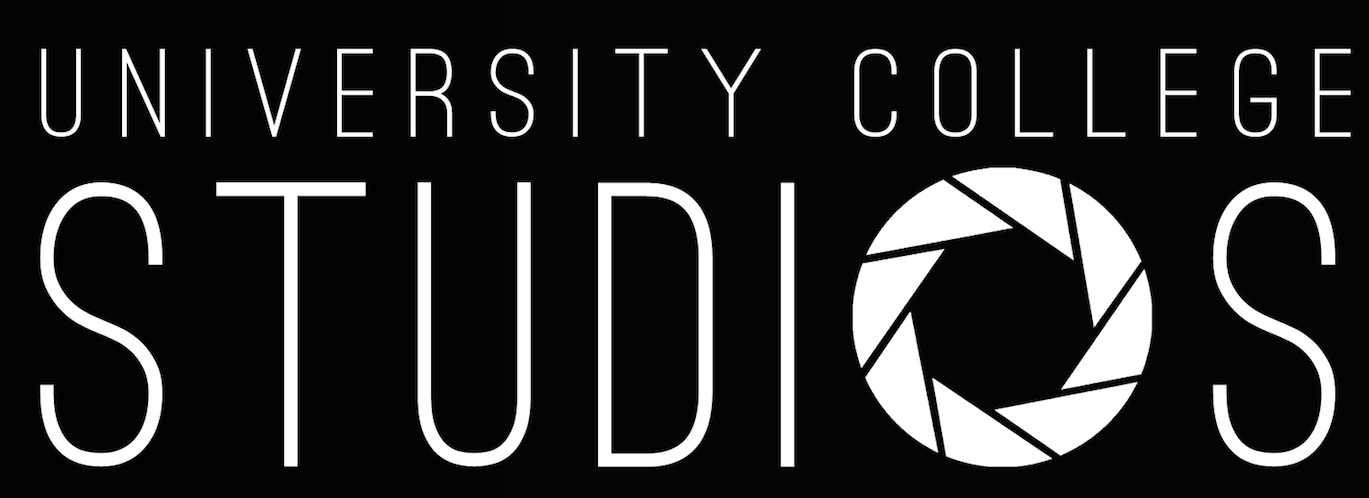 EQUIPMENT REQUEST FORM / FILM REQUEST FORMPlease fill in this form for an equipment request fivedays in advance of the event and send it toucstudios@ucsa.nlUCStudios Board 2018/19:Chair: 						Meike EijsbergEquipment Manager/Treasurer: 		Aaron McNicholasSecretary: 						Doris VlaarCrew Manager: 					Anne-Marijn OosterholtPublic Relations: 				Bela CechovaProject Manager: 				Lora ApostolovaGeneral information:Equipment request:Film request:As our work is voluntary based on our love for filming, our team would kindly appreciate a form of compensation.UCStudios will aim to complete the filming request as soon as possible, however UCStudios also has the right to determine the working period according to the given request. Our minimum editing period is one week . We kindly ask you for your patience.Name of committee:Contact person:Contact email:Contact number:Request for filming  or equipment:Requested equipment:How long is the equipment needed for (max. 1 week):Purpose of requested equipment:Name of event/project:Date of event/project:Time of event/project:Please specify what you would like to get filmed by UC-Studios:Please specify what should be considered important while filming your project:Please specify what/how many crew members you will need:Please specify the date(s) and time of the project:Will you be editing the footage yourself or is UCStudios needed:Any other important notes: